Martina's Senior Infants' Suggested Weekly Work RecordWeek May 18th- 22nd 2020Please  tick work when completed.Please use worksheets that I posted out to you for this week's work.Please remember work ought to be completed in 15-20 mins blocks followed by a movement break.(Please have your child complete some work daily and I will check in regularly with video/audio audio clips on Seesaw, together with work correction and approval. We now our class blog on Seesaw where your child is encouraged, with my approval to post their favourite piece of  work weekly on Seesaw. Also, children can make comments on the work of others subject to my approval.)Themes this week:  Monday May 18th is Victoria day /Bank holiday in Canada. May is Mental health month. Value of the Monthis CourageOur new Aistear theme is The Antarctica.If possible please access free on line resources such as Twinkle; Don Conroy (art); the Dublin Zoo.Martina's Senior Infants' Suggested Weekly Work RecordWeek May 18th- 22nd 2020Please  tick work when completed.Please use worksheets that I posted out to you for this week's work.Please remember work ought to be completed in 15-20 mins blocks followed by a movement break.(Please have your child complete some work daily and I will check in regularly with video/audio audio clips on Seesaw, together with work correction and approval. We now our class blog on Seesaw where your child is encouraged, with my approval to post their favourite piece of  work weekly on Seesaw. Also, children can make comments on the work of others subject to my approval.)Themes this week:  Monday May 18th is Victoria day /Bank holiday in Canada. May is Mental health month. Value of the Monthis CourageOur new Aistear theme is The Antarctica.If possible please access free on line resources such as Twinkle; Don Conroy (art); the Dublin Zoo.Martina's Senior Infants' Suggested Weekly Work RecordWeek May 18th- 22nd 2020Please  tick work when completed.Please use worksheets that I posted out to you for this week's work.Please remember work ought to be completed in 15-20 mins blocks followed by a movement break.(Please have your child complete some work daily and I will check in regularly with video/audio audio clips on Seesaw, together with work correction and approval. We now our class blog on Seesaw where your child is encouraged, with my approval to post their favourite piece of  work weekly on Seesaw. Also, children can make comments on the work of others subject to my approval.)Themes this week:  Monday May 18th is Victoria day /Bank holiday in Canada. May is Mental health month. Value of the Monthis CourageOur new Aistear theme is The Antarctica.If possible please access free on line resources such as Twinkle; Don Conroy (art); the Dublin Zoo.Martina's Senior Infants' Suggested Weekly Work RecordWeek May 18th- 22nd 2020Please  tick work when completed.Please use worksheets that I posted out to you for this week's work.Please remember work ought to be completed in 15-20 mins blocks followed by a movement break.(Please have your child complete some work daily and I will check in regularly with video/audio audio clips on Seesaw, together with work correction and approval. We now our class blog on Seesaw where your child is encouraged, with my approval to post their favourite piece of  work weekly on Seesaw. Also, children can make comments on the work of others subject to my approval.)Themes this week:  Monday May 18th is Victoria day /Bank holiday in Canada. May is Mental health month. Value of the Monthis CourageOur new Aistear theme is The Antarctica.If possible please access free on line resources such as Twinkle; Don Conroy (art); the Dublin Zoo.Martina's Senior Infants' Suggested Weekly Work RecordWeek May 18th- 22nd 2020Please  tick work when completed.Please use worksheets that I posted out to you for this week's work.Please remember work ought to be completed in 15-20 mins blocks followed by a movement break.(Please have your child complete some work daily and I will check in regularly with video/audio audio clips on Seesaw, together with work correction and approval. We now our class blog on Seesaw where your child is encouraged, with my approval to post their favourite piece of  work weekly on Seesaw. Also, children can make comments on the work of others subject to my approval.)Themes this week:  Monday May 18th is Victoria day /Bank holiday in Canada. May is Mental health month. Value of the Monthis CourageOur new Aistear theme is The Antarctica.If possible please access free on line resources such as Twinkle; Don Conroy (art); the Dublin Zoo.Martina's Senior Infants' Suggested Weekly Work RecordWeek May 18th- 22nd 2020Please  tick work when completed.Please use worksheets that I posted out to you for this week's work.Please remember work ought to be completed in 15-20 mins blocks followed by a movement break.(Please have your child complete some work daily and I will check in regularly with video/audio audio clips on Seesaw, together with work correction and approval. We now our class blog on Seesaw where your child is encouraged, with my approval to post their favourite piece of  work weekly on Seesaw. Also, children can make comments on the work of others subject to my approval.)Themes this week:  Monday May 18th is Victoria day /Bank holiday in Canada. May is Mental health month. Value of the Monthis CourageOur new Aistear theme is The Antarctica.If possible please access free on line resources such as Twinkle; Don Conroy (art); the Dublin Zoo.Martina's Senior Infants' Suggested Weekly Work RecordWeek May 18th- 22nd 2020Please  tick work when completed.Please use worksheets that I posted out to you for this week's work.Please remember work ought to be completed in 15-20 mins blocks followed by a movement break.(Please have your child complete some work daily and I will check in regularly with video/audio audio clips on Seesaw, together with work correction and approval. We now our class blog on Seesaw where your child is encouraged, with my approval to post their favourite piece of  work weekly on Seesaw. Also, children can make comments on the work of others subject to my approval.)Themes this week:  Monday May 18th is Victoria day /Bank holiday in Canada. May is Mental health month. Value of the Monthis CourageOur new Aistear theme is The Antarctica.If possible please access free on line resources such as Twinkle; Don Conroy (art); the Dublin Zoo.Martina's Senior Infants' Suggested Weekly Work RecordWeek May 18th- 22nd 2020Please  tick work when completed.Please use worksheets that I posted out to you for this week's work.Please remember work ought to be completed in 15-20 mins blocks followed by a movement break.(Please have your child complete some work daily and I will check in regularly with video/audio audio clips on Seesaw, together with work correction and approval. We now our class blog on Seesaw where your child is encouraged, with my approval to post their favourite piece of  work weekly on Seesaw. Also, children can make comments on the work of others subject to my approval.)Themes this week:  Monday May 18th is Victoria day /Bank holiday in Canada. May is Mental health month. Value of the Monthis CourageOur new Aistear theme is The Antarctica.If possible please access free on line resources such as Twinkle; Don Conroy (art); the Dublin Zoo.Martina's Senior Infants' Suggested Weekly Work RecordWeek May 18th- 22nd 2020Please  tick work when completed.Please use worksheets that I posted out to you for this week's work.Please remember work ought to be completed in 15-20 mins blocks followed by a movement break.(Please have your child complete some work daily and I will check in regularly with video/audio audio clips on Seesaw, together with work correction and approval. We now our class blog on Seesaw where your child is encouraged, with my approval to post their favourite piece of  work weekly on Seesaw. Also, children can make comments on the work of others subject to my approval.)Themes this week:  Monday May 18th is Victoria day /Bank holiday in Canada. May is Mental health month. Value of the Monthis CourageOur new Aistear theme is The Antarctica.If possible please access free on line resources such as Twinkle; Don Conroy (art); the Dublin Zoo.Martina's Senior Infants' Suggested Weekly Work RecordWeek May 18th- 22nd 2020Please  tick work when completed.Please use worksheets that I posted out to you for this week's work.Please remember work ought to be completed in 15-20 mins blocks followed by a movement break.(Please have your child complete some work daily and I will check in regularly with video/audio audio clips on Seesaw, together with work correction and approval. We now our class blog on Seesaw where your child is encouraged, with my approval to post their favourite piece of  work weekly on Seesaw. Also, children can make comments on the work of others subject to my approval.)Themes this week:  Monday May 18th is Victoria day /Bank holiday in Canada. May is Mental health month. Value of the Monthis CourageOur new Aistear theme is The Antarctica.If possible please access free on line resources such as Twinkle; Don Conroy (art); the Dublin Zoo.Martina's Senior Infants' Suggested Weekly Work RecordWeek May 18th- 22nd 2020Please  tick work when completed.Please use worksheets that I posted out to you for this week's work.Please remember work ought to be completed in 15-20 mins blocks followed by a movement break.(Please have your child complete some work daily and I will check in regularly with video/audio audio clips on Seesaw, together with work correction and approval. We now our class blog on Seesaw where your child is encouraged, with my approval to post their favourite piece of  work weekly on Seesaw. Also, children can make comments on the work of others subject to my approval.)Themes this week:  Monday May 18th is Victoria day /Bank holiday in Canada. May is Mental health month. Value of the Monthis CourageOur new Aistear theme is The Antarctica.If possible please access free on line resources such as Twinkle; Don Conroy (art); the Dublin Zoo.Monday 18.05.2020Monday 18.05.2020Tuesday 19.05.2020Tuesday 19.05.2020Wednesday20. 05. 2020Wednesday20. 05. 2020Thursday21.05.2020Thursday21.05.2020Friday 22.05.2020Friday 22.05.2020Calendar (control and click to follow link. Click  on calendar on Starfall websitehttps://www.starfall.com/h/holiday/calendar/?t=290436216What event is mentioned on the calendar today? Hint... CanadaCalendar (control and click to follow link. Click  on calendar on Starfall websitehttps://www.starfall.com/h/holiday/calendar/?t=290436216What event is mentioned on the calendar today? Hint... CanadaCalendar (control and click to follow link. Click  on calendar on Starfall websitehttps://www.starfall.com/h/holiday/calendar/?t=290436216Calendar (control and click to follow link. Click  on calendar on Starfall websitehttps://www.starfall.com/h/holiday/calendar/?t=290436216Calendar (control and click to follow link. Click  on calendar on Starfall websitehttps://www.starfall.com/h/holiday/calendar/?t=290436216Calendar (control and click to follow link. Click  on calendar on Starfall websitehttps://www.starfall.com/h/holiday/calendar/?t=290436216Calendar (control and click to follow link. Click  on calendar on Starfall websitehttps://www.starfall.com/h/holiday/calendar/?t=290436216Calendar (control and click to follow link. Click  on calendar on Starfall websitehttps://www.starfall.com/h/holiday/calendar/?t=290436216Calendar (control and click to follow link. Click  on calendar on Starfall websitehttps://www.starfall.com/h/holiday/calendar/?t=290436216Calendar (control and click to follow link. Click  on calendar on Starfall websitehttps://www.starfall.com/h/holiday/calendar/?t=290436216Joe Wicks P.E teacher daily P.E lessons for kids.P.E with Joe Wick – New session available every morning at 9.00am. https://www.youtube.com/watch?v=Rz0go1pTda8&list=PLyCLoPd4VxBvQafyve889qVcPxYEjdST Orhttps://www.cosmickids.com/Yoga (2 weeks free access)OR Strand: Athletics Lesson 2(Lesson Plan link below) Practice running over distance, jumping and sprinting a distance of 10-20 metres.P.E with Joe Wicks– New session available every morning at 9.00am.Or  Yoga (2 weeks free access) https://www.cosmickids.com/Strand: Athletics Lesson 2 (Lesson Plan link below)https://pssi.pdst.ie/pdf/ath/ath_a_2.pdfRunning/Sprint over distance. Jumping for height and distance.P.E with Joe Wicks– New session available every morning at 9.00am.Or  Yoga (2 weeks free access) https://www.cosmickids.com/Strand: Athletics Lesson 2 (Lesson Plan link below)https://pssi.pdst.ie/pdf/ath/ath_a_2.pdfRunning/Sprint over distance. Jumping for height and distance.P.E with Joe Wicks– New session available every morning at 9.00am.Or  Yoga (2 weeks free access) https://www.cosmickids.com/Strand: Athletics Lesson 2 (Lesson Plan link below)https://pssi.pdst.ie/pdf/ath/ath_a_2.pdf Running/Sprint over distance. Jumping for height and distance. P.E with Joe Wicks– New session available every morning at 9.00am.Or  Yoga (2 weeks free access) https://www.cosmickids.com/Strand: Athletics Lesson 2 (Lesson Plan link below)https://pssi.pdst.ie/pdf/ath/ath_a_2.pdf Running/Sprint over distance. Jumping for height and distance.  P.E with Joe Wicks New session available every morning at 9.00am.Or  Yoga (2 weeks free access) https://www.cosmickids.com/Strand: Athletics Lesson 2 (Lesson Plan link below) https://pssi.pdst.ie/pdf/ath/ath_a_2.pdfRunning/Sprint over distance. Jumping for height and distance  P.E with Joe Wicks New session available every morning at 9.00am.Or  Yoga (2 weeks free access) https://www.cosmickids.com/Strand: Athletics Lesson 2 (Lesson Plan link below) https://pssi.pdst.ie/pdf/ath/ath_a_2.pdfRunning/Sprint over distance. Jumping for height and distance P.E with Joe Wicks– New session available every morning at 9.00am.Or  Yoga (2 weeks free access) https://www.cosmickids.com/Strand: Athletics Lesson 2 (Lesson Plan link below) https://pssi.pdst.ie/pdf/ath/ath_a_2.pdfRunning/Sprint over distance. Jumping for height and distanceP.E with Joe Wicks– New session available every morning at 9.00am.Or  Yoga (2 weeks free access) https://www.cosmickids.com/Strand: Athletics Lesson 2 (Lesson Plan link below) https://pssi.pdst.ie/pdf/ath/ath_a_2.pdfRunning/Sprint over distance. Jumping for height and distanceP.E with Joe Wicks – New session available every morning at 9.00am.Or  Yoga (2 weeks free access) https://www.cosmickids.com/Strand: Athletics Lesson 2 (Lesson Plan link below) https://pssi.pdst.ie/pdf/ath/ath_a_2.pdfRunning/Sprint over distance. Jumping for height and distanceP.E with Joe Wicks – New session available every morning at 9.00am.Or  Yoga (2 weeks free access) https://www.cosmickids.com/Strand: Athletics Lesson 2 (Lesson Plan link below) https://pssi.pdst.ie/pdf/ath/ath_a_2.pdfRunning/Sprint over distance. Jumping for height and distancehttps://www.rte.ie/player/series/rt%C3%A9-home-school-hub/SI0000006854?epguid=IP000065950RTÉ T.V Home School HubDaily 11am-12 noonRTÉ T.V Home School HubDaily 11am-12 noonRTÉ T.V Home School HubDaily 11am-12 noonRTÉ T.V Home School HubDaily 11am-12 noonRTÉ T.V Home School HubDaily 11am-12 noonRTÉ T.V Home School HubDaily 11am-12 noonRTÉ T.V Home School HubDaily 11am-12 noonRTÉ T.V Home School HubDaily 11am-12 noonRTÉ T.V Home School HubDaily 11am-12 noonRTÉ T.V Home School HubDaily 11am-12 noonOral language Talk Time Very Important:  Please Encourage your child to speak in full sentences when  answering  your questions after singing the song on You Tube "Antarctica".Where is the Antarctica?What type of weather is on the Antarctica?Which are your favourite animals mentioned in the song? penguins; albatross; baby seals; etchttps://www.youtube.com/watch?v=e0XXPWs8qa4&list=PLKte-r2BJcrXJVwmU3TGNNefp6lC1tNOp&index=22In the third term of Senior Infants there is an important emphasis on children speaking in full sentences in order to have a rich language bank for self expression and for writing.This prepares them for accessing the curriculum enjoyably and successfully in First class.Space Aistear- structured play/oral language.(Suggestion: Show  your finished work to your grandparents/relatives on face time if possible.)Incorporating oral language; reading; writing; Maths Art; SESE (social, environmental and scientific education)  SPHE(social, personal and health education)Antarctica: Discuss the meaning of the word and observe an  image of the word on clipart etc. Put the word orally into a sentenceGoogle clip art on the Antarctica for young kidsOral language; Art; write; read and draw. Drama Role-Play Theme: Explorers/The Antarctica Station 1: Activity 1.– Role Play/Free Play: Antarctica: Discuss the meaning of the word and observe an  image of the word on clipart etc. Put the word orally into a sentenceGoogle clip art on the Antarctica for young kidsOral language; Art; write; read and draw. Drama Role-Play Theme: Explorers/The Antarctica Station 1: Activity 1.– Role Play/Free Play: South Pole : Discuss the meaning of the word and observe an  image of the word on clipart etc. Put the word orally into a sentence  Google clip art on the Antarctica for young kidsOral language; read and write.Role-Play Theme: Explorers/The Antarctica Play Activity 1.:Station 2 - Construction Activity 1: Construct a mini-Antarctic setting using a selection of materials including straws, card, cottonLego etc. Do you have any toy animals you can add to your Antarctic setting? Can you construct you favourite animal that lives in the Antarctic? P.S – My favourite Antarctic animal is the Emperor Penguins.I love these birds because of the love and devotion they show to their baby chicks.Activity 2: Complete worksheet sent to you by post of the 2 sheets on the Emperor penguin.  Read  page 1 all about the amazing facts and then tick the correct answers questions 1-4.  In question 5 write about what does "waterproof" mean? Complete worksheet posted to you "Label the Penguin".South Pole : Discuss the meaning of the word and observe an  image of the word on clipart etc. Put the word orally into a sentence  Google clip art on the Antarctica for young kidsOral language; read and write.Role-Play Theme: Explorers/The Antarctica Play Activity 1.:Station 2 - Construction Activity 1: Construct a mini-Antarctic setting using a selection of materials including straws, card, cottonLego etc. Do you have any toy animals you can add to your Antarctic setting? Can you construct you favourite animal that lives in the Antarctic? P.S – My favourite Antarctic animal is the Emperor Penguins.I love these birds because of the love and devotion they show to their baby chicks.Activity 2: Complete worksheet sent to you by post of the 2 sheets on the Emperor penguin.  Read  page 1 all about the amazing facts and then tick the correct answers questions 1-4.  In question 5 write about what does "waterproof" mean? Complete worksheet posted to you "Label the Penguin". Iceberg Passageways: Discuss the meaning of the word and observe an  image of the word on clipart etc. Put the word orally into a sentence Google clip art on the Antarctica  for young kidsOral language; Read; write and colour.Role-Play Theme: Station 3 -Explorers/The Antarctica Play Activity 1.Station 3 – Arts & Craft: If You Could Go To Antarcticahttps://www.youtube.com/watch?v=aVnvM2CV29w Use your copies to complete this activity. Draw a picture of your face – You are now a Polar Explorer ready for your expeditionActivity 2: Complete worksheet sent to you by post of the "Polar Bear" -Where do polar bears live? What do polar bears eat? How do Polar bears survive? Iceberg Passageways: Discuss the meaning of the word and observe an  image of the word on clipart etc. Put the word orally into a sentence Google clip art on the Antarctica  for young kidsOral language; Read; write and colour.Role-Play Theme: Station 3 -Explorers/The Antarctica Play Activity 1.Station 3 – Arts & Craft: If You Could Go To Antarcticahttps://www.youtube.com/watch?v=aVnvM2CV29w Use your copies to complete this activity. Draw a picture of your face – You are now a Polar Explorer ready for your expeditionActivity 2: Complete worksheet sent to you by post of the "Polar Bear" -Where do polar bears live? What do polar bears eat? How do Polar bears survive?Polar wildlife : Discuss the meaning of the word and observe an  image of the word on clipart etc. Put the word orally into sentenceGoogle clip art on the Antarctica  for young kidsOral language; Read; write; brain challenge and colour. MathsRole-Play Theme: Station 4 -Explorers/The Antarctica Play Activity 1. Station 4Have fun: Scott of the Antarctica. Watch the short You tube video on Scott the Explorer firstly.  https://www.youtube.com/watch?v=PyMLx2mv1QgNow complete this fun word search from your home work pack.Activity 2:Complete worksheet sent to you by post of the "The Seal" -Where do seals live? What do seals eat? How do seals survive?Polar wildlife : Discuss the meaning of the word and observe an  image of the word on clipart etc. Put the word orally into sentenceGoogle clip art on the Antarctica  for young kidsOral language; Read; write; brain challenge and colour. MathsRole-Play Theme: Station 4 -Explorers/The Antarctica Play Activity 1. Station 4Have fun: Scott of the Antarctica. Watch the short You tube video on Scott the Explorer firstly.  https://www.youtube.com/watch?v=PyMLx2mv1QgNow complete this fun word search from your home work pack.Activity 2:Complete worksheet sent to you by post of the "The Seal" -Where do seals live? What do seals eat? How do seals survive?Revise words of the week:Antarctica; South Pole; Iceberg Passageways ; Polar wildlife.Listen to the fun song on YouTube again."Antarctica"https://www.youtube.com/watch?v=e0XXPWs8qa4&list=PLKte-r2BJcrXJVwmU3TGNNefp6lC1tNOp&index=22Recall the name of the animals mentioned in the song.Talk about where the Antarctica is and discuss the climate.Oral language;  read; write and design.Role-Play Theme: Station 5 -Explorers/The Antarctica Play Activity 1. Station 5-MathsHave fun: Arctic Block Graph.Use your worksheet from your homework pack  "Arctic Block Graph"Colour a box for each animal found.(6 in total)Activity 2:Complete worksheet sent to you by post of the "Walrus" or the "Caribou" -Where do they live? What do they eat? How do they survive?Revise words of the week:Antarctica; South Pole; Iceberg Passageways ; Polar wildlife.Listen to the fun song on YouTube again."Antarctica"https://www.youtube.com/watch?v=e0XXPWs8qa4&list=PLKte-r2BJcrXJVwmU3TGNNefp6lC1tNOp&index=22Recall the name of the animals mentioned in the song.Talk about where the Antarctica is and discuss the climate.Oral language;  read; write and design.Role-Play Theme: Station 5 -Explorers/The Antarctica Play Activity 1. Station 5-MathsHave fun: Arctic Block Graph.Use your worksheet from your homework pack  "Arctic Block Graph"Colour a box for each animal found.(6 in total)Activity 2:Complete worksheet sent to you by post of the "Walrus" or the "Caribou" -Where do they live? What do they eat? How do they survive?Reading aloud with a parent or older sibling.How about your child reads to his/ her grandparents on face time after daily reading practice with parent?!Reading skills:Text level: The author, illustrator, blurb and title of the book. Identify main character, describe setting, events and sequencing. Retell in order. Sentence level: Using variant tones of voice for different characters and mood in stories. Identify rhythm in the story and rhyming pattern. Syllabic awareness: Clapping one and two syllable words from the story Word level: Identify words with blends in them. Comprehension skills: Before reading, predict story and discuss prior knowledge. During reading use contextual clues to identify new words. After reading sequence main events from the story Identify meaning of the story.((For those who have not written back to me on the stamped envelope and on the postage paid post cards please try and write back to me.))Differentiated supplementary reading and comprehension work.Please note: On Seesaw, Fiona, our  Learning Support teacher, has made  video  recordings of  herself reading Jolly Phonics' books for the 3 reading groups. Children can  mute the recordings and read for themselves and then answer questions set for the text. Try listening to a cute story and song about  the Antarctica. Antarctica picture book read aloud by Helen Cowcherhttps://www.youtube.com/watch?v=nS8Nz7qNGssParents are to guide the reading and ask comprehension questions about the video.Try listening to a cute story and song about  the Antarctica. Antarctica picture book read aloud by Helen Cowcherhttps://www.youtube.com/watch?v=nS8Nz7qNGssParents are to guide the reading and ask comprehension questions about the video.Read a home reader  with parent and record on teacher progress sheet.Parents are to guide the reading and ask comprehension questions about the text.Read a home reader  with parent and record on teacher progress sheet.Parents are to guide the reading and ask comprehension questions about the text.Read a home reader  with parent and record on teacher progress sheet.Parents are to guide the reading and ask comprehension questions about the text.Read a home reader  with parent and record on teacher progress sheet.Parents are to guide the reading and ask comprehension questions about the text.Read a home reader  with parent and record on teacher progress sheet.Parents are to guide the reading and ask comprehension questions about the text.Read a home reader  with parent and record on teacher progress sheet.Parents are to guide the reading and ask comprehension questions about the text.Read a home reader  with parent and record on teacher progress sheet.Parents are to guide the reading and ask comprehension questions aboutRead a home reader  with parent and record on teacher progress sheet.Parents are to guide the reading and ask comprehension questions aboutEnglish reading/ writingPractice tricky words – Jolly phonicsStep 3 unit 9.  once/upon/always. • Practice tricky words in the context of sentences – once/upon/always.When your child is undertaking the spelling test please follow the teaching guidelines set out in the column across for  Friday 22nd May A. Write a sentence for each of the tricky words – once/upon/always.B. Learn to  spell 3 tricky words using the method i.e.; look and say, cover  and write technique.C. On Friday please show me your child's spelling test on Seesaw homeworkD.  Revise all tricky words using Handy Tricky Word list https://www.jollylearning.co.uk/resource-bank/handy-tricky-word-list/ Tricky word- once Read and write a full sentence in copy. Spelling. look, say, cover and write in copy Use the  look and say and write method for spellings.Revise all tricky words using Handy Tricky Word list https://www.jollylearning.co.uk/resource-bank/handy-tricky-word-list/• Sing the ABC Song. https://www.youtube.com/watch?v=FlF5MCykyZg• Revise and practice lower case and upper case alphabet formation in your copy. Tricky word- once Read and write a full sentence in copy. Spelling. look, say, cover and write in copy Use the  look and say and write method for spellings.Revise all tricky words using Handy Tricky Word list https://www.jollylearning.co.uk/resource-bank/handy-tricky-word-list/• Sing the ABC Song. https://www.youtube.com/watch?v=FlF5MCykyZg• Revise and practice lower case and upper case alphabet formation in your copy. Tricky word- upon Read and write a full sentence in copy. Spelling. look, say, cover and write in copy Use the  look and say and write method for spellings.Revise all tricky words using Handy Tricky Word list https://www.jollylearning.co.uk/resource-bank/handy-tricky-word-list/• Sing the new  version of the ABC Song. https://www.youtube.com/watch?v=FlF5MCykyZg • Revise diving letters. f; g; j; p;q;y.Complete the 3 page workbook from your homework package.Letter formation. Trace the letters.Focus on the diving letters where the tails go under the line.f; g; j; p;q;y.Tricky word- upon Read and write a full sentence in copy. Spelling. look, say, cover and write in copy Use the  look and say and write method for spellings.Revise all tricky words using Handy Tricky Word list https://www.jollylearning.co.uk/resource-bank/handy-tricky-word-list/• Sing the new  version of the ABC Song. https://www.youtube.com/watch?v=FlF5MCykyZg • Revise diving letters. f; g; j; p;q;y.Complete the 3 page workbook from your homework package.Letter formation. Trace the letters.Focus on the diving letters where the tails go under the line.f; g; j; p;q;y.Tricky - always Read and write a full sentence in copy.  Spelling. look, say, cover and write in copy Use the  look and say and write method for spellings.Revise all tricky words using Handy Tricky Word list https://www.jollylearning.co.uk/resource-bank/handy-tricky-word-list/• Sing the new  version of the ABC Song.https://www.youtube.com/watch?v=FlF5MCykyZg• Revise and practice lower case and upper case alphabet formation in your copy.Tricky - always Read and write a full sentence in copy.  Spelling. look, say, cover and write in copy Use the  look and say and write method for spellings.Revise all tricky words using Handy Tricky Word list https://www.jollylearning.co.uk/resource-bank/handy-tricky-word-list/• Sing the new  version of the ABC Song.https://www.youtube.com/watch?v=FlF5MCykyZg• Revise and practice lower case and upper case alphabet formation in your copy.Revise the 3 Tricky   words - once/upon/always Read and put into 3 new  sentences.Spelling. look, say, cover and write in copy Use the  look and say and write method for spellings.Revise all tricky words using Handy Tricky Word list https://www.jollylearning.co.uk/resource-bank/handy-tricky-word-list/ • Sing the new  version of the ABC Song.https://www.youtube.com/watch?v=FlF5MCykyZg • Revise and practice lower case and upper case alphabet formation in your copy.Revise the 3 Tricky   words - once/upon/always Read and put into 3 new  sentences.Spelling. look, say, cover and write in copy Use the  look and say and write method for spellings.Revise all tricky words using Handy Tricky Word list https://www.jollylearning.co.uk/resource-bank/handy-tricky-word-list/ • Sing the new  version of the ABC Song.https://www.youtube.com/watch?v=FlF5MCykyZg • Revise and practice lower case and upper case alphabet formation in your copy.Written spelling test on Friday:once/upon/alwaysHave your child revise the spelling of the four tricky wordsThen  undertake a spelling test with your child.Each word is spelt individually as follows: Firstly before the child writes, the parents do the following please:1.Say the word.2.Put the word into an oral sentence.3. Say the word again.Then ask your child to write this word in their copy.Please post spelling test on Seesaw.Written spelling test on Friday:once/upon/alwaysHave your child revise the spelling of the four tricky wordsThen  undertake a spelling test with your child.Each word is spelt individually as follows: Firstly before the child writes, the parents do the following please:1.Say the word.2.Put the word into an oral sentence.3. Say the word again.Then ask your child to write this word in their copy.Please post spelling test on Seesaw.English Blending ( ou/ow) Jolly Phonics step 3. Unit 9Writing Jolly Phonics: Alternative Sounds –( ou/ow) Phonological AwarenessPhonemic awareness: Finding words with the |ou/ow| blends. Make list of |ou/ow| words Practice writing and reading sentences with  words with the |ou/ow | blend. Syllabic awareness: Clapping one and two syllable words from the story. Eating Out Jolly Phonics: Alternative Sounds – Jolly Phonics:Alternative Sounds – Step6  Unit 9• Revise alternative sounds(ou/ow) Writing – My News Recall correct pencil grip – Listen and engage with the song Crocodile Snap. • Revise the use of capital letters and full stops. • Give your news a title e.g., My News. • Write your news about your weekend in your copy • Draw a picture to represent your news. Think about the following questions when writing your news: What day is it? What is the weather like today? What did you do at the weekend? Do you have any other news you would like to share?  I would love to read your news! Please feel free to upload a picture on SeesawWriting – My News Recall correct pencil grip – Listen and engage with the song Crocodile Snap. • Revise the use of capital letters and full stops. • Give your news a title e.g., My News. • Write your news about your weekend in your copy • Draw a picture to represent your news. Think about the following questions when writing your news: What day is it? What is the weather like today? What did you do at the weekend? Do you have any other news you would like to share?  I would love to read your news! Please feel free to upload a picture on SeesawOral Language – Big Book Listen to the Reading Song. Oral Language Poster: Eating Out Please Note: You must register with FolensOnline in order to access the links. (Register as a teacher and enter the following roll number: Prim20) https://content.folensonline.ie/programmes/Starlight/SI/resources/posters/SL_SI_ACT_CH14_004/index.htmlDigital poster (Story mode): Introduction and discussion. Read and discuss the title. Make sure they understand all of the vocabulary. Talk and discussion Go to the Explore mode of the poster. Zoom in on the word ‘Mario’s’. Ask children the following questions: • Where do you think the family is? (In a restaurant) • What is the restaurant called? (Mario’s) What kind of restaurant is Mario’s? (Italian) • How do you know? (Name/flag) Eating Food Play Apples and Bananas from Barney. https://www.youtube.com/watch?v=Cm8japh-EwYDigital poster (activity mode): Spot the difference Go to the Activity mode of the poster and display the two images. Ask the children  to identify differences.Digital poster (poem mode): ‘The Meal’ Go to the Poem mode of the poster and play the poem ‘The Meal’ by Karla Kuskin. Oral Language – Big Book Listen to the Reading Song. Oral Language Poster: Eating Out Please Note: You must register with FolensOnline in order to access the links. (Register as a teacher and enter the following roll number: Prim20) https://content.folensonline.ie/programmes/Starlight/SI/resources/posters/SL_SI_ACT_CH14_004/index.htmlDigital poster (Story mode): Introduction and discussion. Read and discuss the title. Make sure they understand all of the vocabulary. Talk and discussion Go to the Explore mode of the poster. Zoom in on the word ‘Mario’s’. Ask children the following questions: • Where do you think the family is? (In a restaurant) • What is the restaurant called? (Mario’s) What kind of restaurant is Mario’s? (Italian) • How do you know? (Name/flag) Eating Food Play Apples and Bananas from Barney. https://www.youtube.com/watch?v=Cm8japh-EwYDigital poster (activity mode): Spot the difference Go to the Activity mode of the poster and display the two images. Ask the children  to identify differences.Digital poster (poem mode): ‘The Meal’ Go to the Poem mode of the poster and play the poem ‘The Meal’ by Karla Kuskin. Jolly Phonics: Alternative Sounds – Unit 9 ( ou/ow) https://www.youtube.com/watch?v=3Uz9U7YhmCw• Revise alternative sounds ou/ow. • Engage with the ou/ow phonics clip. https://www.youtube.com/watch?v=3Uz9U7YhmCw• Listen and engage with Mr. Thorne and the OU sound. https://www.youtube.com/watch?v=z9NqcU6ccz0Write sentences with words containing  sounds "ou"• Revise all tricky words using Handy Tricky Word list. • Practice writing tricky words using https://www.jollylearning.co.uk/resource-bank/handy-tricky-word-list/Jolly Phonics: Alternative Sounds – Unit 9 ( ou/ow) https://www.youtube.com/watch?v=3Uz9U7YhmCw• Revise alternative sounds ou/ow. • Engage with the ou/ow phonics clip. https://www.youtube.com/watch?v=3Uz9U7YhmCw• Listen and engage with Mr. Thorne and the OU sound. https://www.youtube.com/watch?v=z9NqcU6ccz0Write sentences with words containing  sounds "ou"• Revise all tricky words using Handy Tricky Word list. • Practice writing tricky words using https://www.jollylearning.co.uk/resource-bank/handy-tricky-word-list/Jolly Phonics: Alternative Sounds – Unit 9 (ou/ow)  https://www.youtube.com/watch?v=3Uz9U7YhmCwRevise alternative sounds ou/ow. • Engage with the OW sound short clip. https://www.youtube.com/watch?v=9Ph6nnHrVwY&t=1s• Listen and engage with Phab Phonics OW sound. https://www.youtube.com/watch?v=hiQwJQuuMvk Write sentences with words containing  sounds "ow"• Revise all tricky words using Handy Tricky Word list. • Practice writing tricky words using https://www.jollylearning.co.uk/resource-bank/handy-tricky-word-list/Jolly Phonics: Alternative Sounds – Unit 9 (ou/ow)  https://www.youtube.com/watch?v=3Uz9U7YhmCwRevise alternative sounds ou/ow. • Engage with the OW sound short clip. https://www.youtube.com/watch?v=9Ph6nnHrVwY&t=1s• Listen and engage with Phab Phonics OW sound. https://www.youtube.com/watch?v=hiQwJQuuMvk Write sentences with words containing  sounds "ow"• Revise all tricky words using Handy Tricky Word list. • Practice writing tricky words using https://www.jollylearning.co.uk/resource-bank/handy-tricky-word-list/Jolly Phonics: Alternative Sounds – Unit 9 (ou/ow) https://www.youtube.com/watch?v=3Uz9U7YhmCwRevise alternative sounds ou/ow. • Engage with the OU/OW song. https://www.youtube.com/watch?v=hiQwJQuuMvk• Revise all tricky words using Handy Tricky Word list. • Practice writing tricky words using https://www.jollylearning.co.uk/resource-bank/handy-tricky-word-list/Jolly Phonics: Alternative Sounds – Unit 9 (ou/ow) https://www.youtube.com/watch?v=3Uz9U7YhmCwRevise alternative sounds ou/ow. • Engage with the OU/OW song. https://www.youtube.com/watch?v=hiQwJQuuMvk• Revise all tricky words using Handy Tricky Word list. • Practice writing tricky words using https://www.jollylearning.co.uk/resource-bank/handy-tricky-word-list/Maths Chapter: 51 Recognising and Interpreting Data Pages 100,101 in pupils' workbookMaths Chapter: 52 More Than/Less ThanPages 102,103 in pupils' workbookBusy at maths Teachers' book.Number work: Counting(more or less)  counting in 2's; 3's;5's;10's. Complete Busy at Maths Senior Infants'  school workbook. Pages 100, 101Please Note: FreeAccess to CJFallon(Busy at Maths BookOnline) for Parents http://my.cjfallon.ie,Data - Recognising and Interpreting Data Revise the Days of the Week song. https://www.youtube.com/watch?v=mXMofxtDPUQrepresenting data using a bar graphrepresenting data using a bar graphhttps://www.youtube.com/watch?v=CdjRnTm76N8Encourage the children to make rows using blocks/Lego/toys/ coinsFor example, ask the children to make a row of 8 and then a row of 5 directly underneath. Ask questions such as the following: • How many objects are there in the top /bottom row? • How many more objects are there in the top row? • What could we do to make the two rows have the same amount? Engage with Busy at Maths Book online and complete the activities with a parent/guardian on page 100Encourage the children to make rows using blocks/Lego/toys/ Complete page 100 of Busy at maths Pupils' workbookPlease Note: Free Access to CJFallon (Busy at Maths Book Online) for Parentshttps://my.cjfallon.ie/preview/student/7389 https://www.cjfallon.ie/ I would love to see your maths' page 100! Please feel free to upload a picture on SeesawNumber work:Have your child count in 2's up to at least 20  and  then count  backwards from 20- 0. Try skipping whilst doing thisData - Recognising and Interpreting Data Revise the Days of the Week song. https://www.youtube.com/watch?v=mXMofxtDPUQrepresenting data using a bar graphrepresenting data using a bar graphhttps://www.youtube.com/watch?v=CdjRnTm76N8Encourage the children to make rows using blocks/Lego/toys/ coinsFor example, ask the children to make a row of 8 and then a row of 5 directly underneath. Ask questions such as the following: • How many objects are there in the top /bottom row? • How many more objects are there in the top row? • What could we do to make the two rows have the same amount? Engage with Busy at Maths Book online and complete the activities with a parent/guardian on page 100Encourage the children to make rows using blocks/Lego/toys/ Complete page 100 of Busy at maths Pupils' workbookPlease Note: Free Access to CJFallon (Busy at Maths Book Online) for Parentshttps://my.cjfallon.ie/preview/student/7389 https://www.cjfallon.ie/ I would love to see your maths' page 100! Please feel free to upload a picture on SeesawNumber work:Have your child count in 2's up to at least 20  and  then count  backwards from 20- 0. Try skipping whilst doing thisData - Recognising and Interpreting Data Revise the Months of the Year song. https://www.youtube.com/watch?v=Fe9bnYRzFvkEncourage the children to make towers using blocks/Lego/toys/ coins. Then ask them to place them vertically. Ask the children to make a tower of 6 and then a tower of 4 beside it. Ask questions such as the following: • How many objects are there in this tower? • How many more objects are there in the tallest tower? • What could we do to make the two towers have the same amount? Engage with Busy at Maths Book online and complete the activities with a parent/guardian on Pg.101. Complete page 101 of Busy at maths Pupils' workbookPlease Note: Free Access to CJFallon (Busy at Maths Book Online) for Parentshttps://my.cjfallon.ie/preview/student/7389  https://www.cjfallon.ie/I would love to see your maths' page 101! Please feel free to upload a picture on SeesawNumber work:Have your child count in 3's up to at least 21  and  then count  backwards from 21- 0.Try skipping whilst doing thisData - Recognising and Interpreting Data Revise the Months of the Year song. https://www.youtube.com/watch?v=Fe9bnYRzFvkEncourage the children to make towers using blocks/Lego/toys/ coins. Then ask them to place them vertically. Ask the children to make a tower of 6 and then a tower of 4 beside it. Ask questions such as the following: • How many objects are there in this tower? • How many more objects are there in the tallest tower? • What could we do to make the two towers have the same amount? Engage with Busy at Maths Book online and complete the activities with a parent/guardian on Pg.101. Complete page 101 of Busy at maths Pupils' workbookPlease Note: Free Access to CJFallon (Busy at Maths Book Online) for Parentshttps://my.cjfallon.ie/preview/student/7389  https://www.cjfallon.ie/I would love to see your maths' page 101! Please feel free to upload a picture on SeesawNumber work:Have your child count in 3's up to at least 21  and  then count  backwards from 21- 0.Try skipping whilst doing thisNumber – Counting (More Than/Less Than) Revise the words ‘more’ or ‘less’ and discuss their meaning. Introduce ‘greater’ than and ‘less’ than. Listen and engage with the Comparing Numbers short clip. Complete the ‘One More or Less’ activity Revise the words ‘more’ or ‘less’ and discuss their meaning. Introduce ‘greater’ than and ‘less’ than. Listen and engage with the Comparing Numbers short clip. Complete the ‘One More or Less’ activity Introduce the words ‘more’ or ‘less’ and discuss their meaning. Complete some of the ‘Find One More or One Less’ at home" Ask a friend or grown-up to place some small toys in front of them and say how many they have. Can you count out a group of toys that is one more? Engage with Busy at Maths Book online and complete the activities with a parent/guardian on Pg.102. Complete page 102 of Busy at maths Pupils' workbookPlease Note: Free Access to CJFallon (Busy at Maths Book Online) for Parents https://my.cjfallon.ie/preview/student/7389 https://www.cjfallon.ie/I would love to see your maths' page 102! Please feel free to upload a picture on SeesawNumber work:Have your child count in 5's up to at least 50 and  then count  backwards from 50- 0.Try skipping whilst doing thisNumber – Counting (More Than/Less Than) Revise the words ‘more’ or ‘less’ and discuss their meaning. Introduce ‘greater’ than and ‘less’ than. Listen and engage with the Comparing Numbers short clip. Complete the ‘One More or Less’ activity Revise the words ‘more’ or ‘less’ and discuss their meaning. Introduce ‘greater’ than and ‘less’ than. Listen and engage with the Comparing Numbers short clip. Complete the ‘One More or Less’ activity Introduce the words ‘more’ or ‘less’ and discuss their meaning. Complete some of the ‘Find One More or One Less’ at home" Ask a friend or grown-up to place some small toys in front of them and say how many they have. Can you count out a group of toys that is one more? Engage with Busy at Maths Book online and complete the activities with a parent/guardian on Pg.102. Complete page 102 of Busy at maths Pupils' workbookPlease Note: Free Access to CJFallon (Busy at Maths Book Online) for Parents https://my.cjfallon.ie/preview/student/7389 https://www.cjfallon.ie/I would love to see your maths' page 102! Please feel free to upload a picture on SeesawNumber work:Have your child count in 5's up to at least 50 and  then count  backwards from 50- 0.Try skipping whilst doing thisNumber – Counting (More Than/Less Than) Revise the words ‘more’ or ‘less’ and discuss their meaning. Introduce ‘greater’ than and ‘less’ than. Listen and engage with the Comparing Numbers short clip. https://www.youtube.com/watch?v=E34PAOGYRNkComplete the ‘One More or Less’ activity In your maths' copies E.g., Give the ladybird 8 spots. Cross out one spot to find one less than 8. How many spots are there now? Engage with Busy at Maths Book online and complete the activities with a parent/guardian on Pg.103. Please Note: Free Access to CJFallon (Busy at Maths Book Online) for Parents I would love to see your maths' page 103! Please feel free to upload a picture on SeesawNumber work:Have your child count in 10's up to at least 100 and  then count  backwards from 100- 0.Try skipping whilst doing thisNumber – Counting (More Than/Less Than) Revise the words ‘more’ or ‘less’ and discuss their meaning. Introduce ‘greater’ than and ‘less’ than. Listen and engage with the Comparing Numbers short clip. https://www.youtube.com/watch?v=E34PAOGYRNkComplete the ‘One More or Less’ activity In your maths' copies E.g., Give the ladybird 8 spots. Cross out one spot to find one less than 8. How many spots are there now? Engage with Busy at Maths Book online and complete the activities with a parent/guardian on Pg.103. Please Note: Free Access to CJFallon (Busy at Maths Book Online) for Parents I would love to see your maths' page 103! Please feel free to upload a picture on SeesawNumber work:Have your child count in 10's up to at least 100 and  then count  backwards from 100- 0.Try skipping whilst doing thisData - Recognising and Interpreting Data Revise the Seasons of the Year song. https://www.youtube.com/watch?v=8ZjpI6fgYSYListen and engage with the organising and interpreting data video. https://www.youtube.com/watch?v=KHVb0TIM8WQChoose the Spring exercise on this Twinkle website to complete a block diagram.https://www.twinkl.ie/resource/t-n-2824-spring-bar-graph-activity-sheetI would love to see your maths' Block graph ! Please feel free to upload a picture on SeesawNumber work:Revise counting forward and backward in 2's; 3's; 5's and 10'sData - Recognising and Interpreting Data Revise the Seasons of the Year song. https://www.youtube.com/watch?v=8ZjpI6fgYSYListen and engage with the organising and interpreting data video. https://www.youtube.com/watch?v=KHVb0TIM8WQChoose the Spring exercise on this Twinkle website to complete a block diagram.https://www.twinkl.ie/resource/t-n-2824-spring-bar-graph-activity-sheetI would love to see your maths' Block graph ! Please feel free to upload a picture on SeesawNumber work:Revise counting forward and backward in 2's; 3's; 5's and 10'sBua na Cainte- Theme / Téama An Teilifís. Ceachtanna (lessons) 8-10 and Scéal (Story): Listen and engage with the story An Lacha Ghranna. Focus on the songs to learn the vocabulary firstly.Gaeilge Theme: An Teilifís (The Television) Ceacht 8. Engage with Ceacht 8. • Complete interactive and listening activities on lesson. • Learn the song ‘Tá Feirm ag an bhFeirmeoir’. • Play I Spy – On the Farm. E.g., Feicim le mo shuilín… Please Note: Free access and download available for lessons using the link Bua na Cainte B for Parents* .Gaeilge Theme: An Teilifís (The Television) Ceacht 8. Engage with Ceacht 8. • Complete interactive and listening activities on lesson. • Learn the song ‘Tá Feirm ag an bhFeirmeoir’. • Play I Spy – On the Farm. E.g., Feicim le mo shuilín… Please Note: Free access and download available for lessons using the link Bua na Cainte B for Parents* .Gaeilge Theme: An Teilifís (The Television) Engage with Ceacht 9. • Complete interactive and listening activities on lesson. • Learn the song ‘Féach ar an Asal’. • Play I Spy – On the Farm. E.g., Feicim le mo shuilín… .Please Note: Free access and download available for lessons using the link Bua na Cainte B for Parents* Gaeilge Theme: An Teilifís (The Television) Engage with Ceacht 9. • Complete interactive and listening activities on lesson. • Learn the song ‘Féach ar an Asal’. • Play I Spy – On the Farm. E.g., Feicim le mo shuilín… .Please Note: Free access and download available for lessons using the link Bua na Cainte B for Parents* Gaeilge Theme: An Teilifís (The Television) Ceacht 10 Engage with Ceacht 10. • Complete interactive and listening activities on lesson. • Revise the songs ‘Tá Feirm ag an bhFeirmeoir’ agus ‘Féach ar an Asal’. • Make a donkey mask  and act out the story.Please Note: Free access and download available for lessons using the link Bua na Cainte B for Parents* Gaeilge Theme: An Teilifís (The Television) Ceacht 10 Engage with Ceacht 10. • Complete interactive and listening activities on lesson. • Revise the songs ‘Tá Feirm ag an bhFeirmeoir’ agus ‘Féach ar an Asal’. • Make a donkey mask  and act out the story.Please Note: Free access and download available for lessons using the link Bua na Cainte B for Parents*  Gaeilge: Theme: An Teilifís (The Television) ScéalScéal (Story): Listen and engage with the story An Lacha Ghranna. • Revise the songs ‘Tá Feirm ag an bhFeirmeoir’ agus ‘Féach ar an Asal’ Please Note: Free access and download available for lessons using the link Bua na Cainte B for Parents*  Gaeilge: Theme: An Teilifís (The Television) ScéalScéal (Story): Listen and engage with the story An Lacha Ghranna. • Revise the songs ‘Tá Feirm ag an bhFeirmeoir’ agus ‘Féach ar an Asal’ Please Note: Free access and download available for lessons using the link Bua na Cainte B for Parents* Gaeilge Theme: An Teilifís (The Television) (Ceachtanna 8-10). Revise lessons 8-10 (Ceacht 8-10). • Complete a variety of interactive and listening activities on lesson. • Revise the songs ‘Tá Feirm ag an bhFeirmeoir’ agus ‘Féach ar an Asal’. • Create stick puppets for the story The Ugly Duckling  and re-play/re-tell the story in Irish. • Practise accessing Duolingo at home. Please Note: Free access and download available for lessons using the link Bua na Cainte B for Parents Gaeilge Theme: An Teilifís (The Television) (Ceachtanna 8-10). Revise lessons 8-10 (Ceacht 8-10). • Complete a variety of interactive and listening activities on lesson. • Revise the songs ‘Tá Feirm ag an bhFeirmeoir’ agus ‘Féach ar an Asal’. • Create stick puppets for the story The Ugly Duckling  and re-play/re-tell the story in Irish. • Practise accessing Duolingo at home. Please Note: Free access and download available for lessons using the link Bua na Cainte B for Parents The Arts; ECC; SESE;SPHE;ICT(Ethical core curriculum)SESE (social, environmental and scientific education) SPHE(social, personal and health education)SESE Have fun!Geography.Monday 18th May is Victoria Day/ Bank Holiday in Canada since 1901.Watch a video on this.Have  a good look at the Canadian flag.https://www.youtube.com/watch?v=WV_wm2eJFDIOrhttps://www.youtube.com/watch?v=n6-E9kAgYMQ1.Who from our class is Irish/ Canadian? Tell me on Seesaw.2. Why does Canada a Bank Holiday today?3.Where in the world is Canada? Have a look on a globe/map in a Geography book or on a map on Google.My Canada design flag.Use your 3 page  worksheet pack to discuss the Canadian flag.Colour, cut out and place the Canadian symbols on the flag.SESE Have fun!Geography.Monday 18th May is Victoria Day/ Bank Holiday in Canada since 1901.Watch a video on this.Have  a good look at the Canadian flag.https://www.youtube.com/watch?v=WV_wm2eJFDIOrhttps://www.youtube.com/watch?v=n6-E9kAgYMQ1.Who from our class is Irish/ Canadian? Tell me on Seesaw.2. Why does Canada a Bank Holiday today?3.Where in the world is Canada? Have a look on a globe/map in a Geography book or on a map on Google.My Canada design flag.Use your 3 page  worksheet pack to discuss the Canadian flag.Colour, cut out and place the Canadian symbols on the flag.ICT with adult supervisionStarfall.com – Engage with a range of interactive games for English & Maths on 1.Starfall.com. https://www.starfall.com/h/index-grades123.php2.Starfall.com – Engage with Starfall.com. Music. Dabbledoo Lesson 32: More Rhythm with Igorhttps://dabbledoomusic.com/courses/632731/lectures/11295117ICT with adult supervisionStarfall.com – Engage with a range of interactive games for English & Maths on 1.Starfall.com. https://www.starfall.com/h/index-grades123.php2.Starfall.com – Engage with Starfall.com. Music. Dabbledoo Lesson 32: More Rhythm with Igorhttps://dabbledoomusic.com/courses/632731/lectures/11295117SPHE/ ECCSchool value for May is courage. School rule for May is taking responsibility. Courage is within you!Use the worksheet I sent you and read and discuss "Things to think about" and "Key Words"Then Design a poster on the worksheet that encourages people to be brave.SPHE/ ECCSchool value for May is courage. School rule for May is taking responsibility. Courage is within you!Use the worksheet I sent you and read and discuss "Things to think about" and "Key Words"Then Design a poster on the worksheet that encourages people to be brave.Visual arts. Create a shape penguin. Great fun.Using your 3 page twinkle worksheet. Look at page 1 and study how your shape penguin will turn out when you complete the following steps.1.Cut out carefully the 4 oval shapes to form the body and the short wings. Cut out the 3 orange triangles to form the mouth and feet. Lastly cut out the two circles to form the 2 eyes!2.Use page 3 to form your template.Can you use the shapes that you have cut out to make your own penguin picture?Of course you can!!!!!Stick your shapes carefully onto the template and give your penguin a name.Have you noticed that this worksheet has 2 languages English and ????Who from our class have parents who can speak this beautiful language?"Show and tell" me on SeesawVisual arts. Create a shape penguin. Great fun.Using your 3 page twinkle worksheet. Look at page 1 and study how your shape penguin will turn out when you complete the following steps.1.Cut out carefully the 4 oval shapes to form the body and the short wings. Cut out the 3 orange triangles to form the mouth and feet. Lastly cut out the two circles to form the 2 eyes!2.Use page 3 to form your template.Can you use the shapes that you have cut out to make your own penguin picture?Of course you can!!!!!Stick your shapes carefully onto the template and give your penguin a name.Have you noticed that this worksheet has 2 languages English and ????Who from our class have parents who can speak this beautiful language?"Show and tell" me on SeesawSESE Have fun!Science –World Bee Day – May 20th https://www.youtube.com/watch?v=U4AAf1OvklsEngage with the United Nations website for World Bee Day.https://www.un.org/en/observances/bee-day Discuss the importance of bees and what they do. Discuss safety around bees.Facts about Bees on Nat Geo Kids. https://www.natgeokids.com/za/discover/animals/insects/honey-bees/Create a bumble bee craft using a paper plate, crayons and /or other materials.I would love to see your bee craft on Seesaw! Please feel free to upload a picture on SeesawSESE Have fun!Science –World Bee Day – May 20th https://www.youtube.com/watch?v=U4AAf1OvklsEngage with the United Nations website for World Bee Day.https://www.un.org/en/observances/bee-day Discuss the importance of bees and what they do. Discuss safety around bees.Facts about Bees on Nat Geo Kids. https://www.natgeokids.com/za/discover/animals/insects/honey-bees/Create a bumble bee craft using a paper plate, crayons and /or other materials.I would love to see your bee craft on Seesaw! Please feel free to upload a picture on SeesawMindfulness activities to be practices to enable children have a tool to help with worry and stress in these unprecedented times. Work on good mental HealthVideo on  " " https://www.youtube.com/watch?v=4ju2G3KtKNAGood mental health involves managing difficult emotions and negative thoughts.Suggested extra workECC ( Ethical core curriculum)1.Encourage your child to explore more about the faith of Islam during this important period of Ramadan--Thursday 23 April to Saturday 23rd May 2020E.A.L Activities (English as an Additional Language Activities) 
This week the EAL students will transition from spring plants to spring animals. May 18th - 22nd 
Listen to Pond Walk 2 or 3 times this week.  https://www.youtube.com/watch?v=8vA26PygFdg Activity: Go on a walk to a local park or outdoor area.  Look for animals and insects. Draw the animals and insects that you see.  Can you find bees, butterflies, ducks, or swans? Choose one of the animals or insects and write a sentence about it.  Example:  The duck is swimming in the pond.Senior Infants additional practice: https://www.gamestolearnenglish.com/fast-vocab/ Fast Vocab is practice listening, reading, and building vocabulary.  There are many themes available.   Work through the following content to develop vocabulary around animals.   Remind students to look for the first sound of the word to help them read, *Animals 1  *Animals 2 Attachments area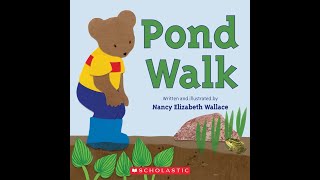 Preview YouTube video Pond Walk | Read Aloud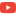 Pond Walk | Read AloudMindfulness for Children – Headspace Meditation for Kids https://www.headspace.com/meditation/kidsMindfulness for Children – Headspace Meditation for Kids https://www.headspace.com/meditation/kidsMindfulness for Children – Headspace Meditation for Kids https://www.headspace.com/meditation/kidsMindfulness for Children – Headspace Meditation for Kids https://www.headspace.com/meditation/kidsMindfulness for Children – Headspace Meditation for Kids https://www.headspace.com/meditation/kidsMindfulness for Children – Headspace Meditation for Kids https://www.headspace.com/meditation/kidsMindfulness for Children – Headspace Meditation for Kids https://www.headspace.com/meditation/kidsMindfulness for Children – Headspace Meditation for Kids https://www.headspace.com/meditation/kidsMindfulness for Children – Headspace Meditation for Kids https://www.headspace.com/meditation/kidsMindfulness for Children – Headspace Meditation for Kids https://www.headspace.com/meditation/kids